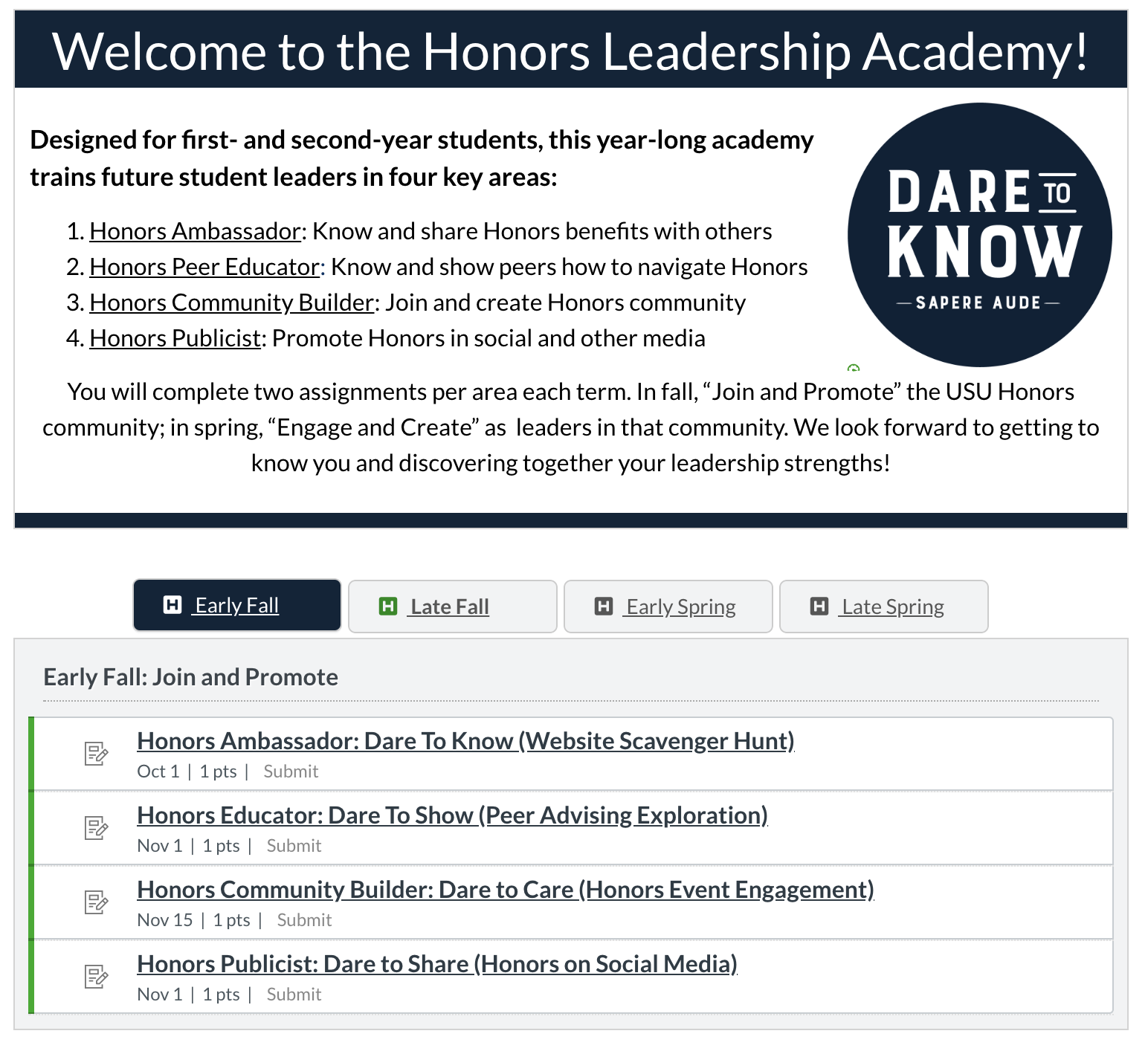 Kristine Millerkristine.miller@usu.eduhonors.usu.edu 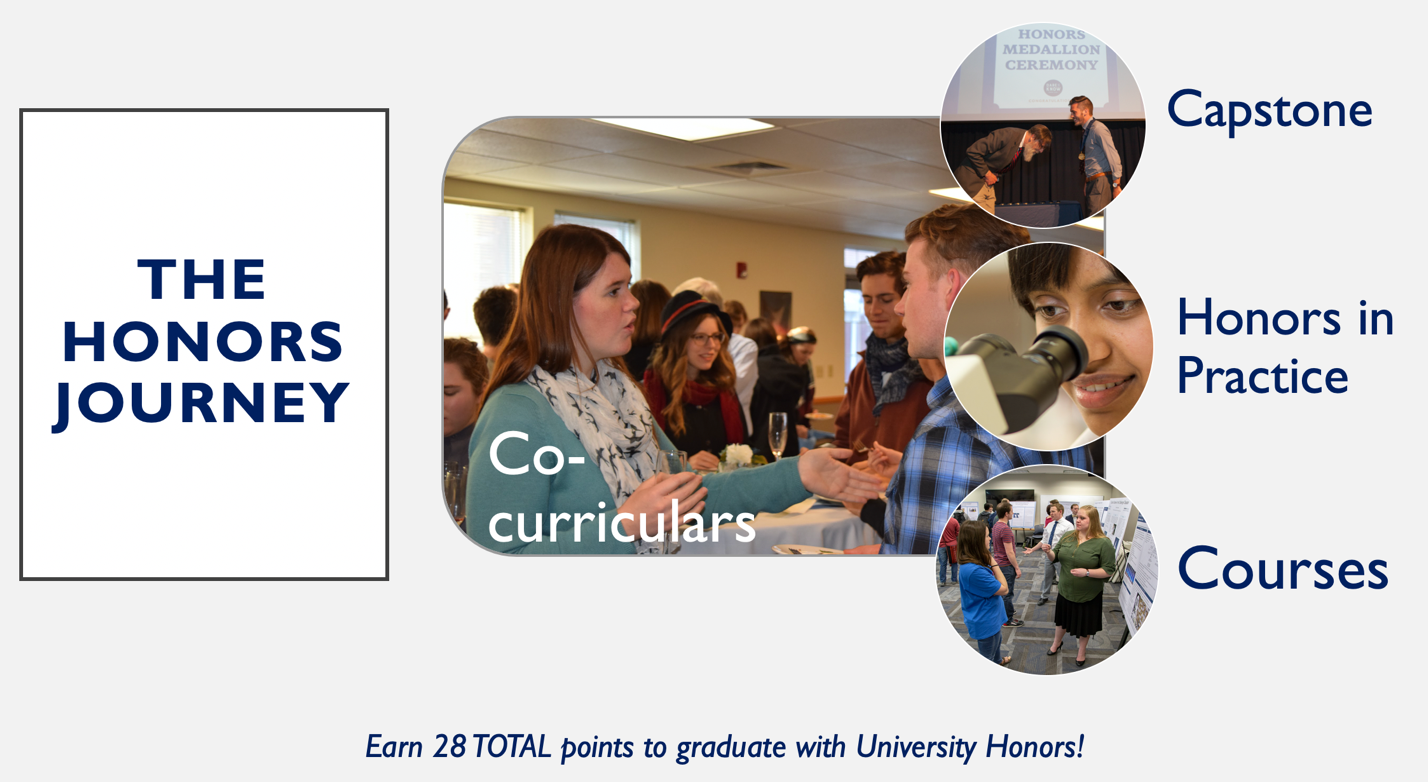 Kristine Millerkristine.miller@usu.eduhonors.usu.edu